Subtracting Mixed Numbers Notes 		Name _______________________Don’t forget: Integers Rules Still Apply!Steps for Subtracting:Find a __________________________________.If needed, borrow from the whole number, by taking one from the whole number and adding the denominator to the numerator.Subtract the fractions.Subtract the integersSimplify always!Examples:1) 					2)  3)   					4) 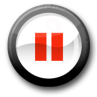 Pause the video and try these on your own!Then press play and check your answers with a color pen.1) 						2) 3) 					4)  - 5) Compare using >, <, or =.    +    ____    - 